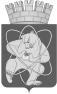 Городской округ«Закрытое административно – территориальное образование  Железногорск Красноярского края»АДМИНИСТРАЦИЯ ЗАТО г. ЖЕЛЕЗНОГОРСКПОСТАНОВЛЕНИЕ     _______2021                                                                                                                              № _____г. ЖелезногорскО внесении изменений в постановление Администрации ЗАТО 
г. Железногорск от 28.10.2010 № 1705 «Об утверждении Административного регламента Администрации ЗАТО г. Железногорск по предоставлению муниципальной услуги "Предоставление информации о тарифах и размере платы за жилищно-коммунальные услуги"» В соответствии с Федеральным законом от 27.07.2010 № 210-ФЗ 
«Об организации предоставления государственных и муниципальных услуг», Федеральным законом от 06.10.2003 № 131-ФЗ «Об общих принципах организации местного самоуправления в Российской Федерации»,  постановлением Администрации ЗАТО г. Железногорск от 01.06.2018 № 1024 «Об утверждении Порядка разработки и утверждения административных регламентов предоставления муниципальных услуг», руководствуясь Уставом ЗАТО Железногорск, ПОСТАНОВЛЯЮ:1. Внести в постановление Администрации ЗАТО г. Железногорск                от 28.10.2010 № 1705 «Об утверждении административного регламента Администрации ЗАТО г.Железногорск по предоставлению муниципальной услуги "Предоставление информации о тарифах и размере платы за жилищно-коммунальные услуги"» следующие изменения:1.1. Подпункт «г» пункта 4 подраздела 2.6. раздела 2 Приложения № 1 
к постановлению изложить в новой редакции:«г) выявление документально подтвержденного факта (признаков) ошибочного или противоправного действия (бездействия) должностного лица органа, предоставляющего муниципальную услугу, муниципального служащего  при первоначальном отказе в приеме документов, необходимых для предоставления муниципальной услуги, либо в предоставлении муниципальной услуги, о чем в письменном виде за подписью руководителя органа, предоставляющего муниципальную услугу, при первоначальном отказе в приеме документов, необходимых для предоставления муниципальной услуги, уведомляется заявитель, а также приносятся извинения за доставленные неудобства».1.2. Подразделы 2.15., 2.16. раздела 2 Приложения № 1 к постановлению изложить в новой редакции:«»1.3. Подразделы 4.2.1., 4.2.2., 4.3.1., 4.3.2.  раздела 4 Приложения № 1 
к постановлению изложить в новой редакции:«»1.4. Подразделы 5.1., 5.2. 5.4., 5.5., 5.8. раздела 5 Приложения № 1 
к постановлению изложить в новой редакции:«»2. Управлению внутреннего контроля Администрации ЗАТО 
г. Железногорск (Е.Н. Панченко) довести настоящее постановление до сведения населения через газету «Город и горожане».3. Отделу общественных связей Администрации ЗАТО г. Железногорск 
(И.С. Архипова) разместить настоящее постановление на официальном сайте городского округа «Закрытое административно-территориальное образование Железногорск Красноярского края» в информационно-телекоммуникационной сети Интернет.4. Контроль над исполнением настоящего постановления оставляю 
за собой.5. Настоящее постановление вступает в силу после его официального опубликования.Глава ЗАТО г. Железногорск			                    		   И.Г. Куксин2.15. Показатели доступности и качества муниципальной услугиК показателям доступности муниципальной услуги относятся:- обнародование (опубликование) информации о порядке предоставления муниципальной услуги в средствах массовой информации;- размещение информации о порядке предоставления муниципальной услуги на «Едином портале государственных 
и муниципальных услуг (функций)» http://www.gosuslugi.ru, 
на «Портале государственных услуг Красноярского края» http://www.gosuslugi.krskstate.ru, на официальном сайте городского округа «Закрытое административно-территориальное образование Железногорск Красноярского края» 
в информационно-телекоммуникационной сети Интернет http://www.admk26.ru;- размещение информации о порядке предоставления муниципальной услуги в помещениях здания Администрации ЗАТО г. Железногорск;- возможность получения заявителями информации о ходе предоставления муниципальной услуги, в том числе с использованием информационно-коммуникационных технологий.К показателям качества предоставления муниципальной услуги относятся:- соблюдение требований нормативных правовых актов в сфере жилищного законодательства Российской Федерации;- соблюдение стандарта предоставления муниципальной услуги;- соблюдение сроков предоставления муниципальной услуги;- наличие оборудованных мест ожидания и приема;- отсутствие обоснованных жалоб со стороны заявителей на нарушение административных процедур при предоставлении муниципальной услуги2.16. Иные требования, в том числе учитывающие особенности предоставления муниципальной услуги в многофункциональных центрах предоставления государственных и муниципальных услуг и особенности предоставления муниципальной услуги в электронной формеОбразец заявления о предоставлении информации о тарифах 
и размере платы за жилищно-коммунальные услуги заявитель может получить в электронном виде:- на «Едином портале государственных и муниципальных услуг (функций)» http://www.gosuslugi.ru;- на «Портале государственных услуг Красноярского края» http://www.gosuslugi.krskstate.ru; - на официальном сайте городского округа «Закрытое административно-территориальное образование Железногорск Красноярского края» в информационно-телекоммуникационной сети Интернет http://www.admk26.ru.Ссылки на интернет-порталы размещены в информационно-телекоммуникационной сети Интернет на официальном сайте городского округа «Закрытое административно-территориальное образование Железногорск Красноярского края»: http://www.admk26.ru/ в разделе «Администрация» / «Муниципальные услуги и регламенты».Многофункциональным центром муниципальная услуга 
не предоставляется4.2.1. Порядок и периодичность проверокПроверка может проводиться по конкретному обращению заявителя.При проверке могут рассматриваться вопросы, связанные 
с исполнением муниципальной услуги, или вопросы, связанные 
с исполнением той или иной административной процедуры 4.2.2. Порядок и формы контроляКонтроль за полнотой и качеством предоставления муниципальной услуги включает в себя проведение проверок, выявление и устранение нарушений прав заявителей, рассмотрение, принятие решений и подготовку ответов на обращения заявителей, содержащие жалобы на действия (бездействие) специалистов и (или) должностных лиц, осуществляющих предоставление муниципальной услуги4.3.1. Ответственность исполнителейПерсональная ответственность специалистов и должностных лиц, участвующих в предоставлении муниципальной услуги, закрепляется в их должностных инструкциях.Лица, ответственные за предоставление муниципальной услуги, 
в случае ненадлежащего предоставления муниципальной услуги, своих служебных обязанностей, совершения противоправных действий, несут ответственность в соответствии с действующим законодательством Российской Федерации4.3.2. Ответственность руководителейДолжностные лица, ответственные за осуществление текущего контроля, либо за предоставление муниципальной услуги, 
в случае ненадлежащего исполнения должностных обязанностей, совершения противоправных действий, несут ответственность 
в соответствии с действующим законодательством Российской Федерации 5.1. Информация для заявителя о его праве подать жалобуЗаявители имеют право на досудебное (внесудебное) обжалование решений и действий (бездействия) органа, предоставляющего муниципальную услугу, должностного лица органа, предоставляющего муниципальную услугу,   либо муниципального служащего5.2. Предмет жалобыЗаявитель обращается с жалобой на решение и (или) действие (бездействие) органа, предоставляющего муниципальную услугу, должностного лица органа, предоставляющего муниципальную услугу, либо муниципального служащего в следующих случаях:1) нарушение срока регистрации запроса Заявителя 
о предоставлении муниципальной услуги;2) нарушение срока предоставления муниципальной услуги; 3) требование у заявителя документов, не предусмотренных нормативными правовыми актами Российской Федерации, нормативными правовыми актами Красноярского края, муниципальными правовыми актами для предоставления услуги;4) отказ в приеме документов, представление которых предусмотрено нормативными правовыми актами Российской Федерации, нормативными правовыми актами Красноярского края, муниципальными правовыми актами для предоставления муниципальной услуги, у заявителя;5) отказ в предоставлении муниципальной услуги, если основания отказа не предусмотрены федеральными законами и принятыми в соответствии с ними иными нормативными правовыми актами Российской Федерации, законами и иными нормативными правовыми актами Красноярского края, муниципальными правовыми актами; 6) затребование с заявителя при предоставлении услуги платы, не предусмотренной нормативными правовыми актами Российской Федерации, нормативными правовыми актами Красноярского края, муниципальными правовыми актами;7) отказ органа, предоставляющего услугу, должностного лица органа, предоставляющего услугу, в исправлении допущенных ими опечаток и ошибок в выданных в результате предоставления муниципальной услуги документах либо нарушение установленного срока таких исправлений;8) нарушение срока или порядка выдачи документов 
по результатам предоставления муниципальной услуги;9) приостановление предоставления муниципальной услуги, если основания приостановления не предусмотрены федеральными законами и принятыми в соответствии с ними иными нормативными правовыми актами Российской Федерации, законами и иными нормативными правовыми актами Красноярского края, муниципальными правовыми актами;10) требование у заявителя при предоставлении муниципальной услуги документов или информации, отсутствие и (или) недостоверность которых не указывались при первоначальном отказе в приеме документов, необходимых для предоставления муниципальной услуги, либо в предоставлении муниципальной услуги, за исключением случаев, предусмотренных пунктом 4 части 1 статьи 7 Федерального закона № 210-ФЗ5.4. Порядок подачи и рассмотрения жалобыЖалоба подается в письменной форме на бумажном носителе или в электронной форме в орган, предоставляющий муниципальную услугу.Жалобы на решения и действия (бездействие) руководителя органа, предоставляющего муниципальную услугу, подаются 
в вышестоящий орган (при его наличии) либо в случае его отсутствия рассматриваются непосредственно руководителем органа, предоставляющего муниципальную услугу.Жалоба на решения и действия (бездействие) органа, предоставляющего муниципальную услугу, должностного лица органа, предоставляющего муниципальную услугу, муниципального служащего, руководителя органа, предоставляющего муниципальную услугу, может быть направлена по почте, с использованием информационно-телекоммуникационной сети Интернет, официального сайта городского округа «Закрытое административно-территориальное образование Железногорск Красноярского края» в информационно-телекоммуникационной сети Интернет http://www.admk26.ru, «Единого портала государственных и муниципальных услуг (функций)» http://www.gosuslugi.ru, либо «Портала государственных услуг Красноярского края» http://www.gosuslugi.krskstate.ru, а также может быть принята при личном приеме заявителя.Жалоба должна содержать:1) наименование органа, предоставляющего муниципальную услугу, должностного лица органа, предоставляющего муниципальную услугу, либо муниципального служащего, решения и действия (бездействие) которых обжалуются;2) фамилию, имя, отчество (последнее - при наличии), сведения о месте жительства заявителя - физического лица либо наименование, сведения о месте нахождения заявителя - юридического лица, а также номер (номера) контактного телефона, адрес (адреса) электронной почты (при наличии) 
и почтовый адрес, по которым должен быть направлен ответ заявителю;3) сведения об обжалуемых решениях и действиях (бездействии) органа, предоставляющего муниципальную услугу, должностного лица органа, предоставляющего муниципальную услугу, либо муниципального служащего;4) доводы, на основании которых заявитель не согласен 
с решением и действием (бездействием) органа, предоставляющего муниципальную услугу, должностного лица органа, предоставляющего муниципальную услугу, либо муниципального служащего. Заявителем могут быть представлены документы (при наличии), подтверждающие доводы заявителя, либо их копии5.5. Сроки рассмотрения жалобыЖалоба, поступившая в орган, предоставляющий муниципальную услугу, либо вышестоящий орган (при его наличии), подлежит рассмотрению в течение 15 рабочих дней со дня ее регистрации, 
а в случае обжалования отказа органа, предоставляющего муниципальную услугу, в приеме документов у заявителя либо в исправлении допущенных опечаток и ошибок или в случае обжалования нарушения установленного срока таких исправлений - в течение 5 рабочих дней со дня ее регистрации5.8. Порядок информирования заявителя о результатах рассмотрения жалобыНе позднее дня, следующего за днем принятия решения, указанного в подразделе 5.7 настоящего Регламента, Заявителю 
в письменной форме и по желанию Заявителя в электронной форме направляется мотивированный ответ о результатах рассмотрения жалобы.В случае признания жалобы подлежащей удовлетворению 
в ответе заявителю, указанном в настоящем пункте, дается информация о действиях, осуществляемых органом, предоставляющим муниципальную услугу, в целях незамедлительного устранения выявленных нарушений при оказании муниципальной услуги, а также приносятся извинения 
за доставленные неудобства и указывается информация 
о дальнейших действиях, которые необходимо совершить заявителю в целях получения муниципальной услуги.В случае признания жалобы, не подлежащей удовлетворению, 
в ответе заявителю, указанном в настоящем пункте, даются аргументированные разъяснения о причинах принятого решения, 
а также информация о порядке обжалования принятого решения.В случае установления в ходе или по результатам рассмотрения жалобы признаков состава административного правонарушения или преступления должностное лицо, работник, наделенные полномочиями по рассмотрению жалоб, незамедлительно направляет имеющиеся материалы в прокуратуру ЗАТО 
г. Железногорск